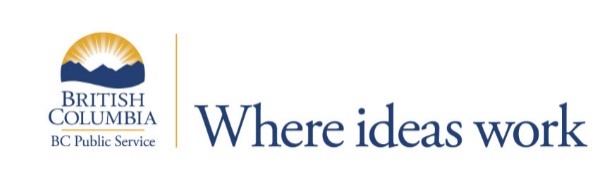 Ministry of Forests, Lands, Natural Resource Operations and Rural Development
Fort St John

Fisheries Biologist
$63,973.31 - $72,937.86 annually

A great opportunity to take the next step in your careerThe Ministry of Forests, Lands, Natural Resource Operations and Rural Development, Fish & Wildlife Science and Allocation Section is charged with developing programs and initiatives which protect, restore and enhance the Province’s natural fish and wildlife resources. The responsibilities of the Fisheries program are to manage fish, fish habitat and fisheries for the people of British Columbia and optimize recreational opportunities as per the Provincial Freshwater Fisheries Program plan. The main strategies of the program are to conserve wild fish stocks, protect and manage fish habitat, serve the public interest and practice strong corporate management.Reporting to the Fish and Wildlife Section Head, the Fisheries Biologist will ensure regional program objectives are consistent with provincial goals by developing, implementing and enforcing strategies necessary for the protection of wild and enhanced stocks to accommodate present and future recreational demands through a variety of management techniques including stock assessment, fish culture, restoration and enhancement, habitat protection, land management, planning, research and inventory, and providing diversified and quality angling opportunities.

Qualifications for this role include:Bachelor of Science degree in biological sciences, natural resource conservation or management, including terrestrial and aquatic ecosystems, conservation biology, fish or wildlife management and biodiversity, plus 3 years related experience, orMaster of Science degree in biological sciences, natural resource conservation or management, including terrestrial and aquatic ecosystems, conservation biology, fish or wildlife management and biodiversity, plus 1 year of related experience, ANDRegistered (or eligible) as a Registered Professional Biologist (RP Bio) in B.C. with the College of Applied Biology within six months of employment.Related experience includes: Experience interpreting and applying environmental management legislation, regulations and policies.Experience with fish habitat assessments, inventories, sampling design and scientific reporting.For more information and to apply online by July 8, 2019, please go to: https://bcpublicservice.hua.hrsmart.com/hr/ats/Posting/view/61466 Attention: only applications submitted through the BC Public Service’s employment website (see link above) will be accepted.